T.C.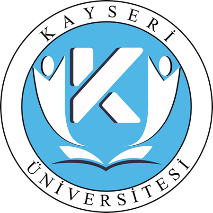 KAYSERİ ÜNİVERSİTESİLisansüstü Eğitim Enstitüsü2023-2024 Eğitim-Öğretim Yılı Bahar YarıyılıİŞLETME ANABİLİM DALI BAŞKANLIĞIUzaktan Öğretim Tezsiz Yüksek Lisans ProgramıARA SINAV PROGRAMIT.C.KAYSERİ ÜNİVERSİTESİLisansüstü Eğitim Enstitüsü2023-2024 Eğitim-Öğretim Yılı Bahar YarıyılıİŞLETME ANABİLİM DALI BAŞKANLIĞIUzaktan Öğretim Tezsiz Yüksek Lisans ProgramıARA SINAV PROGRAMIT.C.KAYSERİ ÜNİVERSİTESİLisansüstü Eğitim Enstitüsü2023-2024 Eğitim-Öğretim Yılı Bahar YarıyılıİŞLETME ANABİLİM DALI BAŞKANLIĞIUzaktan Öğretim Tezsiz Yüksek Lisans ProgramıARA SINAV PROGRAMIT.C.KAYSERİ ÜNİVERSİTESİLisansüstü Eğitim Enstitüsü2023-2024 Eğitim-Öğretim Yılı Bahar YarıyılıİŞLETME ANABİLİM DALI BAŞKANLIĞIUzaktan Öğretim Tezsiz Yüksek Lisans ProgramıARA SINAV PROGRAMIT.C.KAYSERİ ÜNİVERSİTESİLisansüstü Eğitim Enstitüsü2023-2024 Eğitim-Öğretim Yılı Bahar YarıyılıİŞLETME ANABİLİM DALI BAŞKANLIĞIUzaktan Öğretim Tezsiz Yüksek Lisans ProgramıARA SINAV PROGRAMIDersin KoduDersin AdıAra Sınav   (22 Nisan-03 Mayıs 2024)Ara Sınav   (22 Nisan-03 Mayıs 2024)Ara Sınav   (22 Nisan-03 Mayıs 2024)Dersin KoduDersin AdıTarihSaatSınavın Şekli(Sınav/Ödev/Proje)İŞLU508İNSAN KAYNAKLARI YÖNETİMİ21.04.202410.00Yüz yüze sınavİŞLU504FİNANSAL TABLO ANALİZİ21.04.202410.00Yüz yüze sınavİŞLU506MALİYET VE YÖNETİM MUHASEBESİ21.04.202410.00Yüz yüze sınavİŞLU510MESLEK ETİĞİ VE GİRİŞİMCİLİK21.04.202410.00Yüz yüze sınavİŞLU502ANABİLİM DALI SEMİNERİ03.05.202417.00Ödev